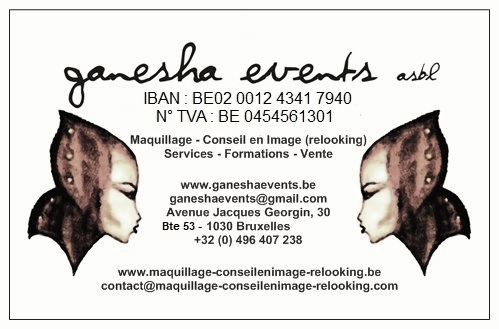 Bon de commande : outils conseil en imageN'hésitez pas à nous faire part de vos souhaitsNous adaptons nos produits à vos besoinsRéfProduitsQuantitéPrix €HTVAPrix €TTC 21%TotalNuanciers sur support cartonnéRéf 1 Hiver - WinterNuanciers 215 coloris25,00 €30,25 €Réf 1 Été - SummerNuanciers 215 coloris25,00 €30,25 €Réf 1 Printemps - SpringNuanciers 215 coloris25,00 €30,25 €Réf 1 Automne - AutumnNuanciers 215 coloris25,00 €30,25 €Insertion logo et coordonnées5,00 €6,05 €Réf 2Nuanciers 24 coloris hommes : (recto - verso 10,50cm x 7cm) Hiver5,00 €6,05 €Réf 3Nuanciers 24 coloris hommes : (recto - verso 10,50cm x 7cm) Été5,00 €6,05 €Réf 4Nuanciers 24 coloris hommes : (recto - verso 10,50cm x 7cm) Printemps5,00 €6,05 €Réf 5Nuanciers 24 coloris hommes : (recto - verso 10,50cm x 7cm) Automne5,00 €6,05 €Réf 6Nuanciers 24 coloris femmes : (recto - verso 10,50cm x 7cm) Hiver5,00 €6,05 €Réf 7Nuanciers 24 coloris femmes : (recto - verso 10,50cm x 7cm) Été5,00 €6,05 €Réf 8Nuanciers 24 coloris femmes : (recto - verso 10,50cm x 7cm) Printemps5,00 €6,05 €Réf 9Nuanciers 24 coloris hommes : (recto - verso 10,50cm x 7cm) Automne5,00 €6,05 €Planches sur support cartonnéplastifiéRéf 10 HA4 : la planche des 4 saisons : Femmes Hiver8,00 €9,68 €Réf 10 HA3 : la planche des 4 saisons : Femmes Hiver16,00 €19,36 €RéfProduitsQuantitéPrix €HTVAPrix €TTC 21%TotalRéf 11 HCA4 : la planche des 4 saisons : Femmes Hiver8,00 €9,68 €Réf 11 HCA3 : la planche des 4 saisons : Femmes Hiver16,00 €19,36 €Réf 12 HA4 : la planche des 4 saisons : Hommes Hiver8,00 €9,68 €Réf 12 HA3 : la planche des 4 saisons : Hommes Hiver16,00 €19,36 €Réf 13 HCA4 : la planche des 4 saisons : Hommes Hiver8,00 €9,68 €Réf 13 HCA3 : la planche des 4 saisons :Hommes Hiver16,00 €19,36 €Réf 14 EA4 : la planche des 4 saisons :Femmes Eté8,00 €9,68 €Réf 14 EA3 : la planche des 4 saisons :Femmes Eté16,00 €19,36 €Réf 15 ECA4 : la planche des 4 saisons :Femmes Eté8,00 €9,68 €Réf 15 ECA3 : la planche des 4 saisons :Femmes Eté16,00 €19,36 €Réf 16 EA4 : la planche des 4 saisons : Hommes Eté8,00 €9,68 €Réf 16 EA3 : la planche des 4 saisons :Hommes Eté16,00 €19,36 €Réf 17 ECA4 : la planche des 4 saisons :Hommes Eté8,00 €9,68 €Réf 17 ECA3 : la planche des 4 saisons :Hommes Eté16,00 €19,36 €Réf 18 PA4 : la planche des 4 saisons : Femmes Printemps8,00 €9,68 €Réf 18 PA3 : la planche des 4 saisons : Femmes Printemps16,00 €19,36 €Réf 19 PCA4 : la planche des 4 saisons : Femmes Printemps8,00 €9,68 €Réf 19 PCA3 : la planche des 4 saisons : Femmes Printemps16,00 €19,36 €Réf 20 PA4 : la planche des 4 saisons : Hommes Printemps8,00 €9,68 €Réf 20 PA3 : la planche des 4 saisons : Hommes Printemps16,00 €19,36 €Réf 21 PCA4 : la planche des 4 saisons : Hommes Printemps8,00 €9,68 €Réf 21 PCA3 : la planche des 4 saisons : Hommes Printemps16,00 €19,36 €Réf 22 AA4 : la planche des 4 saisons : Femmes Automne8,00 €9,68 €Réf 22 AA3 : la planche des 4 saisons : Femmes Automne16,00 €19,36 €Réf 23 ACA4 : la planche des 4 saisons : Femmes Automne8,00 €9,68 €RéfProduitsQuantitéPrix €HTVAPrix €TTC 21%TotalRéf 23 ACA3 : la planche des 4 saisons : Femmes Printemps16,00 €19,36 €Réf 24 AA4 : la planche des 4 saisons : Hommes Automne8,00 €9,68 €Réf 24 ACA3 : la planche des 4 saisons : Hommes Automne16,00 €19,36 €Réf 25 ACA4 : la planche des 4 saisons : Hommes Automne8,00 €9,68 €Réf 25 ACA3 : la planche des 4 saisons : Hommes Automne16,00 €19,36 €Réf 26 FA4 : la planche des 4 saisons : Femmes10,00 €12,10 €Réf 26 FA3 : la planche des 4 saisons : Femmes20,00 €24,20 €Réf 27 FCA4 : la planche des 4 saisons : Femmes10,00 €12,10 €Réf 27 FCA3 : la planche des 4 saisons : Femmes20,00 €24,20 €Réf 28 HA4 : la planche des 4 saisons : Hommes10,00 €12,10 €Réf 28 HA3 : la planche des 4 saisons : Hommes20,00 €24,20 €Réf 29 HCA4 : la planche des 4 saisons : Hommes10,00 €12,10 €Réf 29 HCA3 : la planche des 4 saisons : Hommes20,00 €24,20 €Réf 30 FHA4 : la planche complémentaire : visages – carnations – yeux – cheveux – Femmes Hiver12,00 €14,52 €Réf 30 FHA3 : la planche complémentaire : visages – carnations – yeux – cheveux – Femmes Hiver20,00 €24,20 €Réf 31 FHA4 : la planche complémentaire : visages – carnations – yeux – cheveux – Femmes Hiver12,00 €14,52 €Réf 31 FHA3 : la planche complémentaire : visages – carnations – yeux – cheveux – Femmes Hiver20,00 €24,20 €Réf 32 FHA4 : la planche complémentaire : visages – carnations – yeux – cheveux – Femmes Hiver12,00 €14,52 €Réf 32 FHA3 : la planche complémentaire : visages – carnations – yeux – cheveux – Femmes Hiver20,00 €24,20 €Réf 33 FHA4 : la planche complémentaire : visages – carnations – yeux – cheveux – Femmes Hiver12,00 €14,52 €Réf 33 FHA3 : la planche complémentaire : visages – carnations – yeux – cheveux – Femmes Hiver20,00 €24,20 €RéfProduitsQuantitéPrix €HTVAPrix €TTC 21%TotalRéf 34 HHA4 : la planche complémentaire : visages – carnations – yeux – cheveux – Hommes Hiver12,00 €14,52 €Réf 34 HHA3 : la planche complémentaire : visages – carnations – yeux – cheveux – Hommes Hiver20,00 €24,20 €Réf 35 HHA4 : la planche complémentaire : visages – carnations – yeux – cheveux – Hommes Hiver12,00 €14,52 €Réf 35 HHA3 : la planche complémentaire : visages – carnations – yeux – cheveux – Hommes Hiver20,00 €24,20 €Réf 36 HHA4 : la planche complémentaire : visages – carnations – yeux – cheveux – Hommes Hiver12,00 €14,52 €Réf 36 HHA3 : la planche complémentaire : visages – carnations – yeux – cheveux – Hommes Hiver20,00 €24,20 €Réf 37 FEA4 : la planche complémentaire : visages – carnations – yeux – cheveux – Femmes Eté12,00 €14,52 €Réf 37 FEA3 : la planche complémentaire : visages – carnations – yeux – cheveux – Femmes Eté20,00 €24,20 €Réf 38 FEA4 : la planche complémentaire : visages – carnations – yeux – cheveux – Femmes Eté12,00 €14,52 €Réf 38 FEA3 : la planche complémentaire : visages – carnations – yeux – cheveux – Femmes Eté20,00 €24,20 €Réf 39 HEA4 : la planche complémentaire : visages – carnations – yeux – cheveux – Hommes Eté12,00 €14,52 €Réf 39 HEA3 : la planche complémentaire : visages – carnations – yeux – cheveux – Hommes Eté20,00 €24,20 €Réf 40 HEA4 : la planche complémentaire : visages – carnations – yeux – cheveux – Hommes Eté12,00 €14,52 €Réf 40 HEA3 : la planche complémentaire : visages – carnations – yeux – cheveux – Hommes Eté20,00 €24,20 €Réf 41 FPA4 : la planche complémentaire : visages – carnations – yeux – cheveux – Femmes Printemps12,00 €14,52 €Réf 41 FPA3 : la planche complémentaire : visages – carnations – yeux – cheveux – Femmes Printemps20,00 €24,20 €RéfProduitsQuantitéPrix €HTVAPrix €TTC 21%TotalRéf 42 FPA4 : la planche complémentaire : visages – carnations – yeux – cheveux – Femmes Printemps12,00 €14,52 €Réf 42 FPA3 : la planche complémentaire : visages – carnations – yeux – cheveux – Femmes Printemps20,00 €24,20 €Réf 43 FPA4 : la planche complémentaire : visages – carnations – yeux – cheveux – Femmes Printemps12,00 €14,52€Réf 43 FPA3 : la planche complémentaire : visages – carnations – yeux – cheveux – Femmes Printemps20,00 €24,20 €Réf 44 HPA4 : la planche complémentaire : visages – carnations – yeux – cheveux – Hommes Printemps12,00 €14,52 €Réf 44 HPA3 : la planche complémentaire : visages – carnations – yeux – cheveux – Hommes Printemps20,00 €24,20 €Réf 45 FAA4 : la planche complémentaire : visages – carnations – yeux – cheveux – Femmes Automne12,00 €14,52 €Réf 45 FAA3 : la planche complémentaire : visages – carnations – yeux – cheveux – Femmes Automne20,00 €24,20 €Réf 46 FAA4 : la planche complémentaire : visages – carnations – yeux – cheveux – Femmes Automne12,00 €14,52 €Réf 46 FAA3 : la planche complémentaire : visages – carnations – yeux – cheveux – Femmes Automne20,00 €24,20 €Réf 47 FAA4 : la planche complémentaire : visages – carnations – yeux – cheveux – Femmes Automne12,00 €14,52 €Réf 47 FAA3 : la planche complémentaire : visages – carnations – yeux – cheveux – Femmes Automne20,00 €24,20 €Réf 48 HAA4 : la planche complémentaire : visages – carnations – yeux – cheveux – Hommes Automne12,00 €14,52 €Réf 48 HAA3 : la planche complémentaire : visages – carnations – yeux – cheveux – Hommes Automne20,00 €24,20 €Réf 49A4 : la roue Hiver7,00 €8,47 €Réf 49A3 : la roue Hiver14,00 €16,94 €Réf 50A4 : la roue Eté7,00 €8,47 €RéfProduitsQuantitéPrix €HTVAPrix €TTC 21%TotalRéf 50A3 : la roue Eté14,00 €16,94 €Réf 51A4 : la roue Printemps7,00 €8,47 €Réf 51A3 : la roue Printemps14,00 €16,94 €Réf 52A4 : la roue Automne7,00 €8,47 €Réf 52A3 : la roue Automne14,00 €16,94 €Réf 53 CA4 : la roue des 4 Saisons8,00 €9,68 €Réf 53 CA3 : la roue des 4 Saisons16,00 €19,36 €Réf 54A4 : la roue des 4 Saisons8,00 €9,68 €Réf 54A3 : la roue des 4 Saisons16,00 €19,36 €Réf 55A4 : la planche maquillage : Hiver10,00 €12,10 €Réf 55A3 : la planche maquillage : Hiver20,00 €24,20 €Réf 56A4 : la planche maquillage : Eté10,00 €12,10 €Réf 56A3 : la planche maquillage : Eté20,00 €24,20 €Réf 57A4 : la planche maquillage : Printemps10,00 €12,10 €Réf 57A3 : la planche maquillage : Printemps20,00 €24,20 €Réf 58A4 : la planche maquillage : Automne10,00 €12,10 €Réf 58A3 : la planche maquillage : Automne20,00 €24,20 €Réf 59A4 : planche maquillage : les 4 Saisons12,00€14,52€Réf 59A3 : la planche maquillage : les 4 Saisons20,00 €24,20 €Réf 60A4 : la planche maquillage : les 4 Saisons12,00€14,52€Réf 60A3 : la planche maquillage : les 4 Saisons20,00 €24,20 €Réf 61A4 : la planche couleurs des cheveux : Hiver10,00 €12,10 €Réf 61A3 : la planche couleurs des cheveux : Hiver20,00 €24,20 €Réf 62A4 : la planche couleurs des cheveux : Eté10,00 €12,10 €Réf 62A3 : la planche couleurs des cheveux : Eté20,00 €24,20 €Réf 63A4 : la planche couleurs des cheveux : Printemps10,00 €12,10 €Réf 63A3 : la planche couleurs des cheveux : Printemps20,00 €24,20 €Réf 64A4 : la planche couleurs des cheveux : Automne10,00 €12,10 €RéfProduitsQuantitéPrix €HTVAPrix €TTC 21%TotalRéf 64A3 : la planche couleurs des cheveux : Automne20,00 €24,20 €Réf 65A4 : la planche couleurs costumes – chemises – cravates : Hiver8,00 €9,68 €Réf 65A3 : la planche couleurs costumes – chemises – cravates : Hiver16,00 €19,36 €Réf 66A4 : la planche couleurs costumes – chemises – cravates : Eté8,00 €9,68 €Réf 66A3 : la planche couleurs costumes – chemises – cravates : Eté16,00 €19,36 €Réf 67A4 : la planche couleurs costumes – chemises – cravates : Printemps8,00 €9,68 €Réf 67A3 : la planche couleurs costumes – chemises – cravates : Printemps16,00 €19,36 €Réf 68A4 : la planche couleurs costumes – chemises – cravates : Automne8,00 €9,68 €Réf 68A3 : la planche couleurs costumes – chemises – cravates : Automne16,00 €19,36 €Réf 69A4 : la planche couleurs costumes – chemises – cravates : les 4 Saisons10,00 €12,10 €Réf 69A3 : la planche couleurs costumes – chemises – cravates : les 4 Saisons20,00 €24,20 €Réf 70 BLA4 : la planche test des couleurs subjectives7,00 €8,47 €Réf 70 BLA3 : la planche test des couleurs subjectives14,00 €16,94 €Réf 71 CA4 : la planche test des couleurs subjectives7,00 €8,47 €Réf 71 CA3 : la planche test des couleurs subjectives14,00 €16,94 €Réf 72 BLA4 : la planche des formes des visages d'acteurs10,00 €12,10 €Réf 72 BLA3 : la planche des formes des visages d'acteurs20,00 €24,20 €RéfProduitsQuantitéPrix €HTVAPrix €TTC 21%TotalRéf 73 CA4 : la planche des formes des visages d'acteurs10,00 €12,10 €Réf 73 CA3 : la planche des formes des visages d'acteurs20,00 €24,20 €Réf 74A4 : la planche silhouette : huit ou sablier avec conseils16,00 €19,36 €Réf 74A3 : la planche silhouette : huit ou sablier avec conseils25,00 €30,25 €Réf 75A4 : la planche silhouette : rectangle avec conseils16,00 €19,36 €Réf 75A3 : la planche silhouette : rectangle avec conseils25,00 €30,25 €Réf 76A4 : la planche silhouette : ronde avec conseils16,00 €19,36 €Réf 76A3 : la planche silhouette : ronde avec conseils25,00 €30,25 €Réf 77A4 : la planche silhouette : triangle avec conseils16,00 €19,36 €Réf 77A3 : la planche silhouette : triangle avec conseils25,00 €30,25 €Réf 78A4 : la planche silhouette : triangle inversé avec conseils16,00 €19,36 €Réf 78A3 : la planche silhouette : triangle inversé avec conseils25,00 €30,25 €Réf 79A4 : la planche silhouette : losange (ventre proéminent) avec conseils16,00 €19,36 €Réf 79A3 : la planche silhouette : losange (ventre proéminent) avec conseils25,00 €30,25 €Réf 80A4 : la planche silhouette : petite avec conseils16,00 €19,36 €Réf 80A3 : la planche silhouette : petite avec conseils25,00 €30,25 €Réf 81A4 : la planche silhouette : grande avec conseils16,00 €19,36 €Réf 81A3 : la planche silhouette : grande avec conseils25,00 €30,25 €Réf 82A4 : la planche silhouette : huit ou sablier8,00 €9,68 €Réf 82A3 : la planche silhouette : huit ou sablier16,00 €19,36 €Réf 83A4 : la planche silhouette : rectangle8,00 €9,68 €RéfProduitsQuantitéPrix €HTVAPrix €TTC 21%TotalRéf 83A3 : la planche silhouette : rectangle16,00 €19,36 €Réf 84A4 : la planche silhouette : ronde8,00 €9,68 €Réf 84A3 : la planche silhouette : ronde16,00 €19,36 €Réf 85A4 : la planche silhouette : triangle8,00 €9,68 €Réf 85A3 : la planche silhouette : triangle16,00 €19,36 €Réf 86A4 : la planche silhouette : triangle inversé8,00 €9,68 €Réf 86A3 : la planche silhouette : triangle inversé16,00 €19,36 €Réf 87A4 : la planche silhouette : losange (ventre proéminent)8,00 €9,68 €Réf 87A3 : la planche silhouette : losange (ventre proéminent)16,00 €19,36 €Réf 88A4 : la planche silhouette : petite8,00 €9,68 €Réf 88A3 : la planche silhouette : petite16,00 €19,36 €Réf 89A4 : la planche silhouette : grande8,00 €9,68 €Réf 89A3 : la planche silhouette : grande16,00 €19,36 €Réf 90A4 : la planche des 6 formes silhouettes10,00 €12,10 €Réf 90A3 : la planche des 6 formes silhouettes20,00 €24,20 €Réf 91A4 : planche mesure du corps8,00 €9,68 €Réf 91A3 : planche mesure du corps16,00 €19,36 €TOTAL HTVATVA 21%TOTAL TTCFrais de port et emballageTOTAL TTCTOTAL TTC